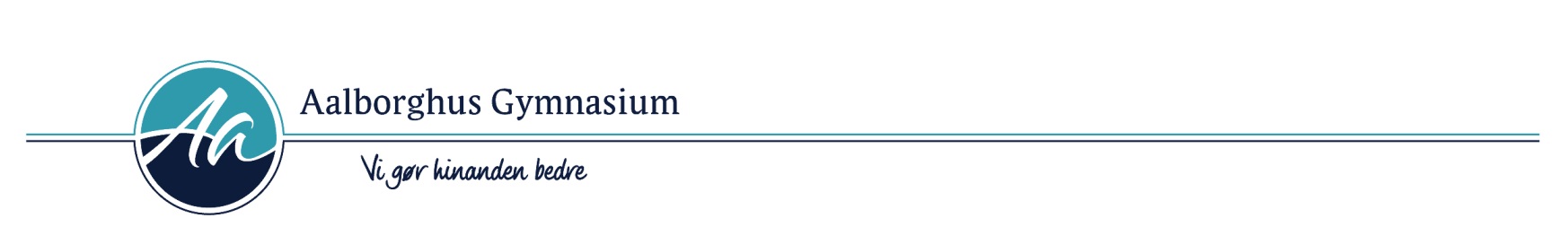 3g Studieretningsprojekt
Afleveres senest: onsdag d. 13. december 2017 kl. 14.00.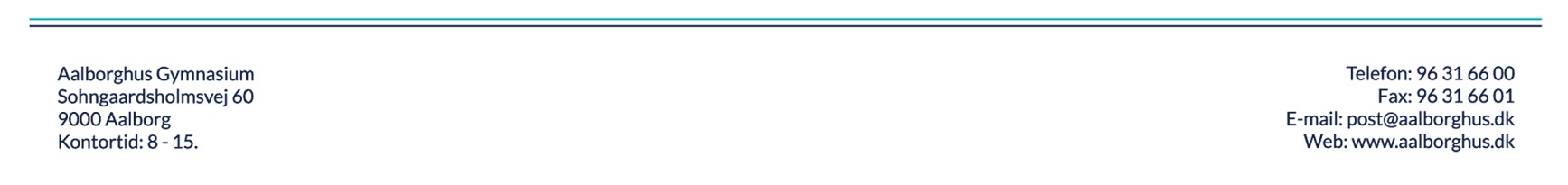 Fag: 	Vejleder:Bioteknologi ADansk AOpgaveformulering:STAMCELLERGiv en redegørelse for, hvad stamceller er, hvordan udviklingen af dem generelt styres og hvilke typer, der findes. Forklar hvordan stamceller bruges i sygdomsbehandling på nuværende tidspunkt, og hvordan man ser på de terapeutiske fremtidsudsigter? Inddrag bilag 1 og 2. Analyser fordele og ulemper ved terapeutisk behandling med stamceller i forhold til mere traditionelle behandlingsmetoder ved én eller flere udvalgte sygdomme. Inddrag det centrale vedrørende immunforsvaret i forbindelse med stamcelletransplantationer. Diskuter om stamcelleterapi kan blive fremtidens fremherskende behandlingstilbud ved visse sygdomme.Gør rede for centrale kommunikative virkemidler og overvejelser i forbindelse med faglig formidling til ikke-fagfolk.Med udgangspunkt i ovenstående bioteknologiske arbejde skal du udarbejde en populært formidlende artikel på 3-4 sider, der kunne bringes i Illustreret Videnskab.Diskutér i forlængelse heraf styrker og svagheder i denne type faglig formidling med inddragelse af dine formidlingsmæssige overvejelser ved udarbejdelsen af artiklen.BILAG 1: https://videnskab.dk/krop-sundhed/stamceller-sa-langt-er-vi-naetBILAG 2: http://www.biotechacademy.dk/Undervisningsprojekter/Gymnasiale-projekter/Stamceller/Teori/Stamcelleterapi-og-udviklingsbiologiBesvarelsens omfang forventes at være maksimalt ca. 20 sider, hvortil kommer bilag i form af eksperimentelle data, grafer og lignende. Besvarelsen skal indeholde et kort resumé på engelsk.